Samedi 9 avril à 14h - Lecture/dédicace avec Maryse VuillermetCe récit est une confession violente sur le thème de la pédophilie, ses non-dits toujours puissants. Le narrateur, après une tentative de vengeance ridicule qui le conduit jusque dans les Balkans, s’efforce d’expliquer ce qui s’est passé dans sa jeunesse et pourquoi il n’a rien vu et donc n’a jamais pu en parler, ni aider la victime, son meilleur ami. Et comment aurait-il pu décrypter les souffrances de son compagnon d’adolescence, aveuglé qu’il était par la honte sociale, hypnotisé par le déni d’une caste ?Ce récit retrace aussi les hypocrisies d’un monde, et tente de parvenir, par la force consolatrice du récit, à l’apaisement.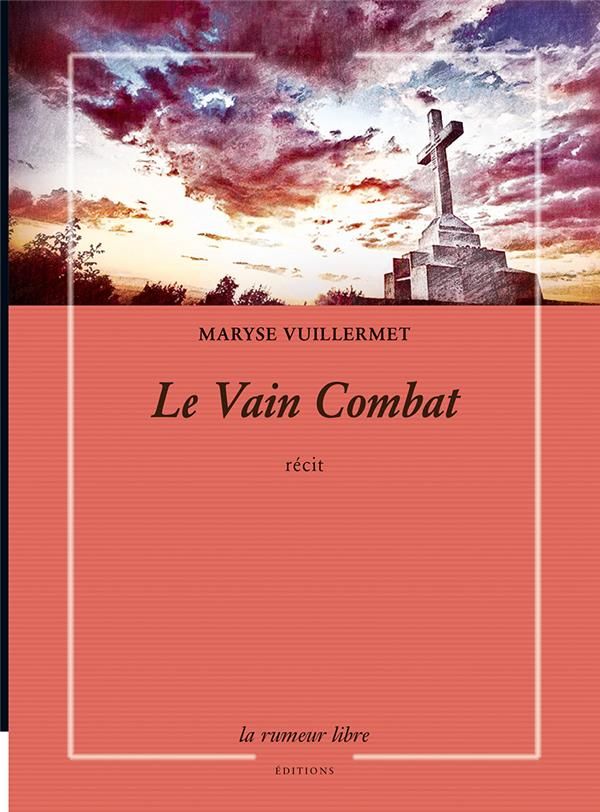 